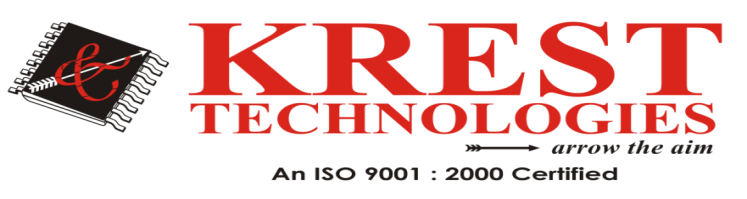 CIVIL B.TECH MAJOR PROJECT LIST 2018TELANGANA: Head Office: 2nd Floor, Solitaire Plaza, Beside Image Hospital Ameerpet, (HYD) (040 44433434);Dilsukhnagar (HYD) (9000404181); Warangal (9000739460)ANDHRA PRADESH: Vijayawada (9000404182) MAHARASHTRA: PUNE (9763602006); www.kresttechnology.com ,ramu.krest@gmail.com  and krestmailserver@gmail.com S.NOPROJECT TITLEEffect of Earth quack load and wind load on Residential Building By ETABSExperimental study on the replacement of cement by Egg shell powderLateral Load Resisting System Of Building By Using Different Types Of Bracings By ETABSMixing Ratio  in ConcreteMulti Story Building Design By ETABSUtilization of Demolished concrete waste for new constructionCircular Water Tank Design By STAAD PROPavement  Design9Strength properties of concrete by using Rice Husk ash10Shear Wall Design By Using STAAD PRO11Experimental investigation for recycled coarse aggregate replaced for natural coarse aggregate in concrete12Experimental study on Copper slag as fine aggregates in concrete13Study on Bamboo as Reinforcement in cement concrete14Auditorium Design By STAAD PRO15Suitability of  Brick bats as coarse aggregates in concrete16Theoretical analysis of soil nailing ,design ,performance and future aspect17Earth quack Resistant Building Design By Using Dampers 18Experimental study on contaminated groundwater19Quality control in high way engineering20Non-Linear Dynamic analysis of Multi story Building21Drinking water standards, testing and treatment.22Mix design of self compacting concrete23Effect of wind load on different terrain categories24Analysis and design of Building for different Plan configuration25Workability of self compacting concrete26Dynamic response of High Rise structures under influence of Shear walls27Experimental study on concrete by replacement of cement by glass powder28Flexible pavement design by CBR method29Experimental Study Steel fiber Reinforced concrete30Effect of Wind Load on Tall Buildings by ETABS31Intermittent curing of M20 and M30 grade concrete32Experimental study on replacement of fine aggregate by quarry dust in concrete33Red mud as Partial replacement of cement in concrete34Comparison study of lateral load resisting systems of multistoried building by considering high seismic zone35Sewage analysis and treatment36Study of liquefaction of soil37Laboratory study on soil stabilization using fly ash mixtures38Open Ground Story Building Design By ETABS39Partial Replacement of Coarse aggregates by Polystyrene Beds in concrete40Steel fiber Reinforced concrete41Apartment Building design by STAAD PRO42Determination of Road Profile in an area43G+21 story Building design by STAAD PRO or ETABS44Estimation and costing of General 2BHK Building45Analysis of Traffic Flow46Push over analysis of G+10 Story Building by ETABS47Usage of Plastic waste for the Soil stabilization48Chimney design by using SAP200049Study on strength properties of concrete by using  polypropylene fibers50Behavior of Reinforced Concrete Beams with Coconut shells as Coarse aggregates 51Single Column Building Design By STAAD PRO52Mechanical properties Concrete by using Metakaoline as Cement53Study on effect of molasses on strength of soil 54Irrigation System analysis55Rubber isolator Building design56Water supply and sanitation study for village57Ground Improvement techniques58Effect of wind load on high rise buildings by using ETABS 59Drip irrigation Design60Composite Column Building Design By ETABS